St Ninian’s High School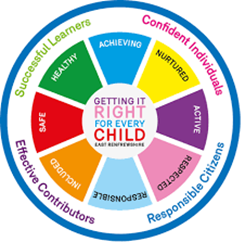 PSHE NewsletterWeek Beginning 18th September 2017Focus:Discussing the Interim Report Negotiated Target and On Track to AchieveTeachers should discuss the Negotiated Target and On Track to Achieve Grades with pupils explaining how the grades have been decided.  Pastoral staff and Year Head will review the Reports and discuss the action required by pupils, support required from parents, & areas for action through support.Signing Out ProceduresDaily PrayersS1What is BullyingPhysical Well Being Unit Faith LinksS2The impact of BullyingPhysical Well Being Unit Faith LinksWider Achievement Booklets S3Sound SleepStudy Skills Exercise, Health and FitnessBalanced DietS4Target Setting Following Interim ReportCrime and the Law - Go over slides and video on Clickview – Youth Crime in BritainApprenticeship posts available – Please show pupils British Red Cross Log in to ‘Work IT’ and check to see if placements have been accepted. My World of Work – log in and set up accountPick a career pupils would be interested in.NHS Work Experience Info – Essential for pupils going on Work experience with the NHS.Study SkillsS5Crime and Punishment Study SkillsPreparing a Study PlanSound SleepS6Pupil Council meeting in Canteen.  Please register members of the pupil council and send to Canteen.S6 Pupils must attend the Pastoral base for a careers appointment if they receive a slip saying that they have a meeting. If you cannot make your careers appointment please let your Pastoral teacher know. Year Book Photos P5 6a3 – Thursday 21st SeptemberAwards in Volunteering – Booklets can be collected from beside Miss Goodenough’s desk in Pastoral BaseComplete S6 PSHE BookletsMy World of Work – Pupils should log on and research the requirements for their desired University or College course. Link to school website and advice on completing Personal StatementLink 1 – Advice on completing Personal StatementLink 2 – How to structure Personal StatementFast Track applicants should have completed second personal statement and given it to Pastoral teacher for feedback.   Also, log on to UCAS using phones or computers to ensure all information is up to date.My World of WorkS6 ServiceStudy SkillsT. Low